10 Ways to Prevent Back Injuries Handout
Directions: Compare your lists from class to these discussion points. 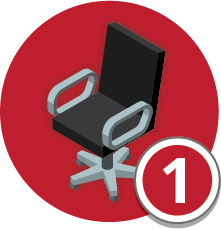 Adjust your seatNotes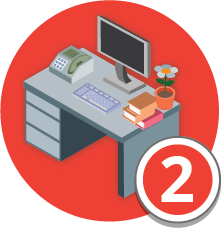 Organize your workspaceNotes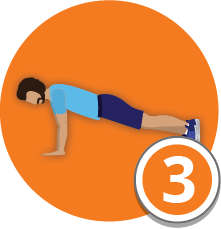 Strengthen your coreNotes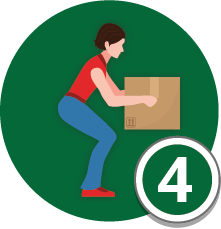 Use proper lifting positionsNotes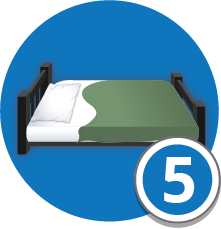 Check your mattressNotes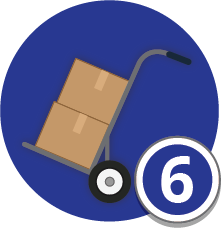 Use lifting equipmentNotes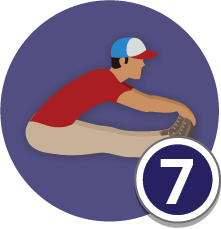 Stretch, stretch, stretch (discuss exercises)Notes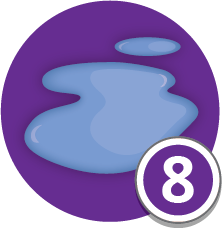 Be aware of slick surfacesNotes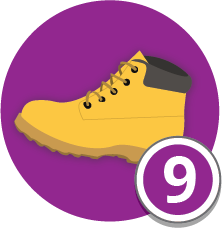 Wear personal protective equipmentNotes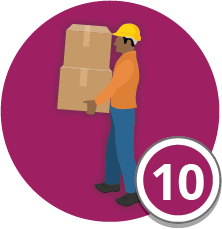 Avoid same positions or uncomfortable movementsNotes